Third Exodus AssemblyTHE TRUE WORSHIP WHICH THE FATHER DESIRED4th May, 2011JOINVILLE, BRAZILBro. Vin A. DayalExcerpt:Because I wanted to carry you to the Feast of Tabernacles where at the end of the seventh year, Ezra the priest opened the Book, and in that Book they discovered something.  They discovered it was time to keep the Feast of Tabernacles.  They had come out of Babylon at the end of the seventh decade and they came back to Jerusalem and they were rebuilding Jerusalem so that the house could be filled with Glory.  And all the temple worship was coming back.  The original songs inspired by God, the Levites; everything was being set in order.  The approach to God, the worship, everything, because they looked back at the pattern of the first church, of the first temple, and how in the worship at the end of the seventh year in the seventh month, the Glory came down and they had the fullness of worship in the Old Testament.Well now at the end of the seventh Age, the Lamb, the Priest takes the Book out and opens the Book.  It’s a time of release.  It’s a time of everything going back.  A redeemed people going back to the restored Eden.  When the house is finished and it is to be filled with Glory and the Son of David is to establish His Throne and bring us into the Golden Age; and in that time they discovered people were weeping and they understood you couldn’t keep this Feast sad, because you just gathered in your oil and wine.  Your floor was already full of corn and now you got your oil and your wine; and this is the end of the year and this is the last time you came and you had a Passover and Pentecost and you are going to enter into the new tabernacle.(Page 40)The True Worship Which The Father DesiredJoinville, Brazil 4th May, 2011FOREWORDThis is a sermon preached by Pastor Vin A. Dayal and is published through the freewill offerings of the members of the Third Exodus Assembly.It is intended to edify the reader and make clear the Bride-Promises of God, which were revealed through the ministry of God’s Prophet-Messenger, Bro William Marrion Branham, for the Elect in this Day. It is not meant to promote any special doctrine or person, save, the Lord Jesus Christ and His Divine Word. The original video and audio recording can be accessed through our website www.thirdexodus.orgWe pray the blessing of God upon each reader and may illumination by the Spirit of God be each one’s special portion.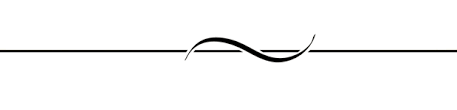 THE TRUE WORSHIP WHICH THE FATHER DESIREDJOINVILLE, BRAZIL 4TH MAY, 2011BRO. VIN A. DAYALOh thank You Lord.  Hallelujah.  Blessed Assurance All Is Well.  [Song #995, Songs That Live –Ed.]  We had a few sick people in the church and one day sitting playing, looking at those who were afflicted and had infirmities, the Holy Spirit just moved upon our sister and there was a compassion that went out for the sick and the suffering in the church, and the Holy Spirit gave her this song to give assurance and comfort that God cared; that He was the High Priest that can be touched with the feeling of our infirmities; the great Jehovah-Rapha amongst us, (hallelujah!) to give blessed assurance that His promises are unfailing.  Blessed Assurance All Is Well.  [Song #995, Songs That Live –Ed.]  Hallelujah!  If we can believe with our hearts and confess with our mouths, we shall never be ashamed.  And that was how that song was born: Blessed Assurance.  We don’t believe it was for us alone, but those who might be sick and suffering.  They could look and see the Son of Man lifted up.  They could look and live.  They could pass out from sickness.  Like those in the exodus, God told Moses, “Make that Brass Serpent, put it upon the pole, lift it up, that the sick and the afflicted could look and live.”  They could find blessed assurance that that sin was already judged, (hallelujah!) and to know that God cared.  Cast your cares upon Him tonight because He careth for you.  Hallelujah!  The Prophet preached He Cares.  [1963-0721 –Ed.]  He cared enough to go to Calvary.  Took all those stripes.  By His stripes, we were healed.  He was so concerned about our sickness.  If He cared so much to pay the price, do you care to believe?  Do you care to confess?  Are you convinced?  It is still in effect tonight that medicine doesn’t heal, it has never healed anybody and it will never heal anybody.  “I am the Lord Who healeth all, all thy diseases.ˮ  Hallelujah!  Hallelujah!  Not only that, but “That pardons your transgressions.ˮ  The Prophet said, “It’s a dual Atonement – for body and soul.ˮ  Hallelujah!  He heals your diseases and pardons your transgressions (hallelujah!) that you could stand justified; you could prosper in health.  Isn’t that a loving God?  Aren’t we convinced He cares tonight?  Don’t we feel good to be in His Presence; that He is releasing His blessings?  Oh, it is so wonderful, the Ever-present Water from the Rock.  The Rock had to be smitten in the presence of the elders of Israel.  Hallelujah!  And that day on Calvary, the Rock was smitten in the presence of the elders of Israel and after that Rock was smitten you didn’t have to smite it anymore.  If you had need of something, you speak to the Rock.  You speak to the Rock and the blessings will flow out.  Can you speak to the Rock tonight?  Hallelujah!  That rock was smitten so that living water could refresh them, sustain them, quench their thirst; keep them marching under the leadership of the Pillar of Fire, the Angel of God, right unto the promise.  He was determined that everyone He called out of Egypt was going to come into the promise.  God didn’t fail.  It was the people that failed to believe God.  Hallelujah!  God cannot do anything for one who refuse to believe Him, but He could help one who might have weak faith and could say, “Lord, increase my faith.ˮ  He could lift that faith up.  So many times they came in the prayer line dying with cancer, leukemia, all kinds of deadly diseases, and they didn’t even have faith for the healing of a toothache; but the grace of God will keep lifting that faith.  He said, “If I tell you what your name is, would it help you to believe?  If I tell you something else, would that also help you?ˮ  And as he kept telling them things their faith kept going up.  Oh my!  They were convinced they were not just in the presence of a man, but they were in the Presence of that Pillar of Fire that was with that man.  And that was the God Who when He became flesh, paid the price for our full redemption; came back in the Prophet to declare to us in this last Days all these blessings are still in effect even in the Third Exodus.  Glory be to God tonight!  Glory.  This is the last great night of the feast.  Amen.  And like He said on that last Day, “He that is athirst, let him come and drink.ˮ  Amen.  If any man is athirst, the Spirit and the Bride says, “Come.ˮ  Glory be to God!  Out of the Throne a River clear as crystal proceeding forth with Living Water in an Age where all streams are polluted, but this one from the Throne, hallelujah; a Heavenly River, a River of the Holy Ghost.  There is a River.  God is in the midst of her and the streams of this River make glad the City of God.  Hallelujah!  And the City of God is foursquare in the earth on every continent.  But this River flows even tonight here in Joinville; this River is flowing out.  Hallelujah!  The Holy Spirit is flowing into our hearts making us glad; keeping us refreshed.  God is faithful.  I just love Him tonight.  Do you love Him tonight?  Do you appreciate the Lord Jesus; all of you out in the Internet?  There isn’t one that can be trusted like Him.  He is the incomparable Lord Jesus Christ.  Nothing can compare to Him.  He is the All-sufficient.  He is the almighty God.  Hallelujah!  And He is interested in the needs of the least of us.  Glory be to God.  We are so happy for that tonight to know He is a God, as great as He is He makes Himself simple.  He likes to hang around the humble.  I’m so glad for that tonight.  It isn’t hard to be humble.  You just have to learn and know that God likes to be around the humble.  Because most of the time when people have some pride or something, it is because they are thinking what others think about them and they are trying to impress others.  But when we know God knows our heart, and we know His heart now, because the Secret that was in His heart, the hidden things in the back-part of His mind, He brought it out to us and put it in our hearts.  We have this treasure in earthen vessels tonight.  Hallelujah!  It’s hidden inside of us.  This is the Secret – the Word is in the Bride.  And He Himself is the Word.  In the beginning was the Word and the Word was with God, and the Word was God.  That’s right.  Emmanuel – God with us veiled.  Praise His wonderful Name.  It’s so nice to be here tonight.  We want to express our gratitude to you.  You made great, great sacrifices this week, not for the Hoffman Head, but for Jesus in Bride form.  That is a great thing.  You see you can recognize Jesus even though He changed His form.  If He had come in that form, you would know Him.  If He came in this form, you would know Him.  [Bro. Vin indicates pictures behind him. –Ed.]  But when He came in such a humble, simple form and you could still recognize Him, there is something special because you have treated us just as though you saw the Pillar of Fire walk in here, and we are thankful for that.  Amen.  God bless you.  [Congregation applauds. –Ed.]  We certainly feel indebted to you.  We feel loved by you and every person loves to know that they are loved.  If somebody is rejecting true love, something has to be mentally wrong with them because we are made to desire to be loved.  And when the Bride of Jesus Christ would love you, that is the most special love you could receive because she and Him is the same.  What He is she is.  She is part of Him.  Amen.  So thank you so much and we know it’s not a big church, but the hearts are as big and even bigger than the church.  I do not know how these big hearts could fit in these little bodies.  You know medical science might put you under a machine and say, “Hey, you need to be operated on; you are sick.  You have an enlarged heart.ˮ  But they won’t understand.  But we understand.  And thank you so much.  Amen.  Praise His wonderful Name.  I kept saying it every time I came in the pulpit here over these last few couple of years here, and each time I come I walk in here and I just feel relaxed.  Amen.  You see faith works by love and it is the atmosphere you create.  If you are fearful and skeptical and suspicious, then there would be all kinds of cobwebs and you would be fighting through all kinds of spirits here.  But when you walk in here and look at the smiling faces, you are in the company of believers and friends.  We are thankful for that, especially my Minister friends, amen; men that I esteem highly for the labors in this end time Message, for the conviction that you see in them; the sincerity.  I’ve been in their churches.  I know the people and I really appreciate them.  Amen.  And we are very, very happy to serve the Lord in a time like this.  The greatest thing we could do is to do something for the Lord Jesus in this Hour – to see His Word, to see the needs of the people, to see what is required in this late Hour; the condition we need to come into and then to have these things in our hearts to be willing to make what sacrifice is necessary.  And this is the honest truth.  This is the thing that occupies my life, my time.  From when I get up in the morning until I go to sleep in the night and get back up again, this is what I live for.  Because the world has been pronounced it’s falling apart.  God has had enough of man’s civilization and that’s why God is fixing to wipe it off the face of the earth; because God just tolerated it because He has a heavenly Jerusalem to bring down here.  He has millions of mansions, houses made without hands, and the Elect are living in those houses.  They once lived on earth.  They left their earthly body and they inhabited the celestial dwelling places that He prepared for them – a Pyramid City to come down on this earth, and He is fixing to do that.  And that’s why He is moving with such conviction to convince us that the time is at hand.  If you know tonight you are just coming to church, the Fire of God does not burn in your heart; you don’t have that “Oh, I want to see Him, look upon His face, and there to sing forever of His saving grace,” then you need to get that because that day has already been breaking.  A Prophet told us Shalom, the breaking of a day where there are no more graveyards.  That’s right.  It’s a new civilization coming.  He already told us, “It is the rising of the sun.”  You see no man ever lived a full day with God.  The oldest man was Methuselah.  He lived nine hundred and sixty-nine years, but a day with God is a thousand years.  And God is going to have that Millennium.  God had told Adam, “In the day that you eat you shall surely die.”  He lived nine hundred and thirty years and he died.  And every man who lived on the earth died.  They lived that—they didn’t last out that day, but God in grace put a shadow of an Enoch and an Elijah for an end time people.  Hallelujah!  And this Message has come to us identifying this is that day.  And this great revelation of the Rapture was not for everybody.  This is only for the Elect.  If something in your heart tells you, you are an Elect and you don’t understand that, that is more than any possession you could ever have in this life.  If you have lived part of your life and tonight you sit here or are viewing through the Internet, do everything because you do not know when your card would be taken off the rack; when your life would be expired here on earth.  Only those who died in that faith will come back up.  Not everybody who dies in the Message goes in the Rapture.  So many have been deceived with this.  It says, “These all died in faith that they might obtained a better resurrection.ˮ  They had a revelation while they lived.  They were separated from everything and they lived as though the Messiah was coming every day, and they died and didn’t see Him; and death only changes their dwelling place.  If you die lukewarm, you are going to raise up lukewarm.  If you die without the Holy Ghost, you will come up in the second resurrection without the Holy Ghost.  Only those who died with the Holy Ghost is who comes up in this first resurrection; not those who was going to church; those who were Sealed unto the day of their redemption.  So don’t find consolation that you are in the Message.  He said, “In that day I will be in you.  I will walk in you—I will dwell in you and walk in you.  In this day those that know their God shall do great exploits.ˮ  He talks about a God dwelling in you and you knowing this God.  He didn’t talk about having a photograph of this God and this Prophet.  He didn’t talk about having some sermon books that this Prophet preached.  No, no, no.  He talked about this God dwelling in a people.  That involves personal surrender and self-sacrifice.  That involves self-crucifixion.  That involves total separation from all unbelief.  That involves overcoming the lust of the flesh, the lust of the eyes, and the pride of life.  Anybody can collect pictures and any interior decorator can decorate a building with pictures to create a nice religious atmosphere, but it is what atmosphere comes out of us when we speak, when we walk, when we interact with someone else.  The Prophet said, “I can talk to somebody for five minutes and know if they have the Holy Ghost.ˮ  That is not some special supernatural something.  A real Holy Ghost filled believer could talk to people.  In two minutes of talking with Apollos and his believers, Paul went straight to a certain question: “Have you received the Holy Ghost since you believed?”  They said, “What Holy Ghost?  We know Elijah came.  We know the Son of Man is revealed.  We know we were called out of Sadducees and Pharisees.  Is there something more than that?”  Then next question, “Unto what then were you baptized?”  He knew exactly where they had to pass to come into this Holy Ghost.  It was not through those church doors.  It was through the Door of the Word.  Amen.  And that’s where we want to be found.  I have been speaking the last few nights about this only provided place.  The only ones who are in there is the Lamb’s wife.  Three kinds of believers could be in an assembly.  The world could come through that door.  People can come through that door and do not surrender themselves to the Word, but in God’s only provided place of worship you have to come by the call of God, by the foreknowledge of God, the plan of God and by the Word of God.  There is no other way to come in.  God Himself admits you into this place.  He talked about those riders in the great round-up.  This is the time of the great round-up and the great riders who are riding and the Ranch Boss, Jesus Christ; and the Ranch Boss had a son, that was the Prophet, the chief rider of the Age, hallelujah, and they all were on their white horses and they all were looking at the livestock.  It is not whether you are from different provinces.  He is not watching the provinces you are from.  Heֹ’s looking for the Blood tag.  And all that doesn’t have the Blood tag will end up in the stew.  They have no owner.  They will make soup out of them.  Amen.  But those who have that Blood tag it shows the price has been paid.  Hallelujah!  It shows they have pedigree.  Praise His wonderful Name.  Let’s stand to our feet.  Take a few minutes and just tie up the last three services.  I’d like to read out of John chapter 4, St. John chapter 4.  We going to read from verse 19.  Just let us have a word of prayer before we read.  Gracious Father, we desire to speak short, but You have Your way.  Lord, direct us.  Everything that would have to be said You know how to say it.  Lord, You know how to make it plain that it could be understood by every heart.  Take full and complete control and direct us in the center of Your perfect will, and get glory to Your mighty Name tonight; and may You grant grace and understanding to all the hearers, both here and those out in the Internet, in the Name of Jesus, amen. John chapter 4 verse 19:The woman saith unto him, Sir, I perceive that thou art a prophet.  20 Our fathers worshipped in this mountain; and ye say, that in Jerusalem is the place where men ought to worship.  21 Jesus saith unto her, Woman, believe me, the hour cometh, when ye shall neither in this mountain, nor yet at Jerusalem, worship the Father.  22 Ye worship ye know not what: we know what we worship: for salvation is of the Jews.  Now remember a Jew is a Jew inwardly not outwardly; Romans 2 tells you that.23 But the hour cometh, and now is, when the true worshippers shall worship the Father in spirit and in truth; for the Father seeketh such to worship him.  I trust that you could catch the depth of that.  Why would God seek people to worship Him?  He created angels to worship Him; cherubim and seraphim.  He was worshiped long before there was a fall, and yet he still wasn’t satisfied with that worship.  He is still seeking worship that angels couldn’t give Him.  Every Jew had to go to Jerusalem in the Old Testament three times a year to worship Him and He said the time is coming when you will not worship Him in Jerusalem.  And the church has left Jerusalem since—many, many years ago.  The Church started in Jerusalem when the Holy Spirit came on the Day of Pentecost and came down through Seven Church Ages crossing the face of the earth and is here in the end time.  The Jews are back in their homeland.  The Gospel is going back to the Jews and the Father is still seeking true worshipers.  The earth is full of worship.  The whole world will worship the Beast, but the Father is seeking those who will worship Him.  That means these can’t be blinded by the God of this evil Age.  These wouldn’t be deceived into that false worship.  Hallelujah!  God is a Spirit and they that worship Him must worship Him in Spirit and in Truth; in Spirit and in Truth.  Amen.  And I would like to get also in the Book of Job, chapter 38.  I’m just going to pick the places so we could save some time.  Verse 1, Job 38: Then the LORD answered Job out of the whirlwind, and said,  Verse 4:Where wast thou when I laid the foundations of the earth? declare, if thou hast understanding.  Verse 7:  When the morning stars sang together, and all the sons of God shouted for joy?And Revelation chapter 5.  I want to read it over again.  Verse 8.  And I drew to your attention the last time that chapter 4 and 5 is in an interval that is called by the Prophet The Breach; the breach between the Ages and the Seals; and this is placed here.  This is the time when the Kinsman Redeemer comes to the end of His intercessory work.  This is at the end of the seventh Age when He is going to take this Book and begin to reveal the names in the Book.  And verse 8 says:  And when he had taken the book, the four beasts and four and twenty elders fell down before the Lamb, having every one of them harps, and golden vials full of odours, which are the prayers of saints.  9 And they sung a new song, saying, Thou art worthy to take the book, and to open the seals thereof:  It was by virtue of a victory that was won He was able to take that Book.  He had paid the price for the possession and now He can take the Book, the Title Deed, and claim that possession.  ...for thou wast slain, and hast redeemed us to God by thy blood out of every kindred, and tongue, and people, and nation;  These were the redeemed ones singing the song, “Thou hast redeemed us.”  There were some Brazilians There.  Because they said, “Thou hast redeemed us out of every kindred, and tongue, and people, and nation.ˮ  All the nations do not have your tongue.  You have your own tongue.  You speak in Portuguese, and you are from this nation, and you see this Book open, and you know you are at the end of the seventh Age.  Hallelujah!  And you are discovering your name in that Book.  Hallelujah!  10 And hast made us unto our God kings and priests: and we shall reign on the earth.  Because these know that the earth was an inheritance given to man.  God gave man the earth for his inheritance and the man had dominion over everything on the earth.  God was God of Heaven.  Man was God on the earth.  11 And I beheld, and I heard the voice of many angels round about the throne and the beasts and the elders: and the number of them was ten thousand times ten thousand, and thousands of thousands;12 Saying with a loud voice, Worthy is the Lamb that was slain to receive power, and riches, and wisdom, and strength, and honour, and glory, and blessing.  They are singing, “Worthy is the Lamb” because the Lamb is the One Who took the Book and it was a Bloody Lamb as though He was slain.  They knew this was the One Who had died on Calvary that Elijah had called, “Behold the Lamb of God; that Isaiah said, “Upon Him was laid the iniquity of us all.  He was wounded for our transgressions.  He was bruised for our iniquities.ˮ  So at the end of the Age they are seeing Him now in another phase of His redemption.  We know Him for years as the One on Calvary Who died for us.  Under the Message, we got to understand He was our High Priest for Seven Church Ages; but at the end of the seventh Age He must be revealed as Son of Man to gather the redeemed subjects together and take us out of the earth – the revelation of the Rapture.  This is what the Message is.  This is what the opening of the Seals are – to gather us together and take us out, because He has interceded for us and now He comes to claim us.  That’s why He went forth on the earth searching and He found you, and He found you, and He found you and He found you, and we came from all walks of life; we came from all denominations.  Different ones of us had different professions and He came and told us, “You are my minister, leave that profession.”  Like Elisha plowing, like Peter fishing, like Paul in his denomination, “Leave those things and preach My Message.”  Hallelujah!  And He began to gather His people because this is the claiming time.  12 [And they were singing] Worthy is the Lamb that was slain to receive power, and riches, and wisdom, and strength, and honour, and glory, and blessing.  13 And every creature which is in heaven, and on the earth, and under the earth, and such as are in the sea, and all that are in them,  Do you see how this chapter ends?  Not with the cherubim; not with the seraphim.  Before that, he tells us about the seraphim, he tell us about the elders; he tells us about the living creatures around the Throne.  They were all singing.  But John represents the Bride.  John is the Eagle, the Bride at the end of the seventh Age, the one that ate the Book and has to prophesy again.  John represented them.  Hallelujah!  …Blessing, and honour, and glory, and power, be unto him that sitteth upon the throne,  In John 4, Jesus said, “The Father is seeking such to worship Him.ˮ  Now the Book is opened to reveal Him; and one who saw Him, and saw his name in that Book, began to worship Him.  And he represents an end time people, the true worshippers who will worship Him for the purchase work, for the mediatorial work, and for the claiming work.  This is what is happening.  May the Lord bless the reading of His Word!  You may have your seat.  I would like to call it tonight, “THE TRUE WORSHIP WHICH THE FATHER DESIRED.”  The Father seeketh such to worship Him in Spirit and in Truth.  The Father desired this, and anything God desires, God makes a way to achieve it.  Now, we are told by the Prophet that God planned the fall.  The fall wasn’t an accident.  Satan didn’t do something that God didn’t expect because the Bible tells us the Lamb was slain before the foundation of the world.  Before there was a world, before there were people on the earth, the Lamb was already slain in the thoughts of God.  And he said, “It would be dis-complimentary to God’s wisdom if He had made Eve in the original creation.”  All the females in the creation: female horse, female dog, female cow, female bird, female fish, they were all made in the original creation; but the woman, she was made a byproduct.  God said, “It is not good for the man to be alone.ˮ  God put the man to sleep and took part of the man to make the woman.  And He made her in a way where she could fall, because if He had made her in the original creation, she couldn’t fall.  He said, “But why did God do that?ˮ  Because God had attributes in Him.  Now all this time He is God.  They was a time when He was not God; when there was nothing created; only He existed – no atom, no molecule, no cherubim, no angel, no seraphim; there was nothing so there was nothing to worship Him.  But then He had a spiritual creation and in that spiritual creation He made cherubim, seraphim, angels, and they could worship Him.  And so we realize He was God.  But now He is making man and He has a plan that man would come into flesh and in coming to flesh there would be a fall and that fall would allow Him—because even though He is worshipped by angels and seraphim and cherubim, angels didn’t need healing.  Angels didn’t need salvation.  Angels didn’t need anything.  They worshipped their Creator.  But God, when man fell, He could be Redeemer, He could be Saviour, He could be Healer, He could be Provider because in Him is great attributes.  Hallelujah!  He is Jehovah-Rapha.  He is Jehovah-Shalom.  He is Jehovah-Ra’ah.  He is Jehovah-Tsidkenu – the Lord our righteousness.  No angel needed righteousness.  No angel was under condemnation and guilt.  No.  They never fell.  But man, when man fell, there was a part of God now, God was going a step beyond angels in worship; in worship.  God was going to carry worship to a next level (hallelujah!) where a redeemed people will come into this worship, because the Father seeketh not cherubim to worship Him, not seraphim to worship Him – such.  The Father seeketh such.  Such is a redeemed people.  Hallelujah!  And this redeemed people will be His Own sons and daughters; will be His Own Bride.  And they would be so great a people they would be just like what He is because He was the Shepherd.  He was the Door to the sheep.  He was the Lamb of God, the Sacrifice.  He was the High Priest.  He was the Chosen Vessel.  He was the Altar.  He was the Mercyseat.  He was the Tabernacle.  He was all of this.  But in the natural they had a priest, they had a sacrifice, they had a tabernacle, they had a censer with the blood, amen; they had all these things, but when Jesus came, He was all of this.  Hallelujah!  And so the people would have to go to Jerusalem and in Jerusalem they had a temple and the temple had three courts and the temple was built on a foundation on Mount Moriah where Abraham, a type of God, offered his only begotten son.  Hallelujah!  Abram had Ishmael, but Abraham had Isaac; and Isaac was Abraham’s only son.  Hallelujah!  And he offered him there on that mountain.  You know the story.  God said, “Stopˮ and a male ram was created by the spoken Word; a ram that wasn’t born by sex.  Israel offered many, many lambs for thousands of years, but all was born by a male ram and a female ewe; but on Mount Moriah, this one was created by the spoken Word.  Hallelujah!  A male and it was a substitute to die in the stead of others.  And Jesus came by the spoken Word.  He wasn’t born by sex.  He was the male ram without spot and without blemish and He died in our place.  Hallelujah!  And in this place God knew one day He would build a temple in the land; and nobody knew where the temple was going to be built.  God kept this a secret.  And Jerusalem was controlled by the Jebusites.  It was controlled by Gentiles and these heathens had control of the city.  But David, the great warrior, the great captain, the shepherd, the priest, the prophet, the king, the psalmist, (hallelujah!) he went out in battle and he captured Jerusalem from the Jebusites and he made it the seat of his royal authority and he established his throne in Jerusalem.  And that was speaking of a Heavenly Jerusalem, because Jesus, the Greater David, had a people, a City, (hallelujah,) that was captured and controlled by demon powers and He came and He delivered that City and freed that City from the control of those demon powers.  And today He has established His royal authority in that City, a Heavenly Jerusalem, Mount Zion, City of the Living God, the Bride, the Lamb’s wife, the place where He has placed His Name; the only provided place of worship, that you have to come in here by a New Birth.  It is the only way you could become part of this City.  Their names are written in Heaven.  It is the church of the firstborn; spirits of just men made perfect.  Amen.  Speaking about the Bride.  Speaking about the true church of the Living God.  And Solomon built the house on Mount Moriah on the foundation where Abraham, who represented God, offered up his only begotten son, his beloved son, his appointed heir, who was obedient even unto death to all the will of the father; who went up on the mountain with the wood on his back typing Christ; the same son who came back to marry the Bride at evening time.  Hallelujah!  Speaking about Jesus Christ.  Hallelujah!  What are we built upon?  Upon this Rock I will build My Church and the gates of hell shall not prevail against it.  Hallelujah!  We recognize that God became flesh to die.  He became us that we might become Him.  Amen.  We had bypassed the Word.  We had been born by sex.  We came dead in sins and trespasses, but He came to do a work to give us a New Birth, to build us back in a Pyramid City, the stature of a perfect man, His Church in Seven Church Ages.  And this house was built by David’s son in Seven Church Ages, in seven years.  And at the end of the seventh year, he had the worship in such order that when they began to worship and sing, the Glory filled the house; this house that was built on this foundation.  Now you don’t find any higher worship than that in the Old Testament because after that house was filled at the end of the seventh year, then Solomon’s throne was established in the earth and Israel went into a Golden Age and all the kings of the earth brought their glory into the city because the Davidic covenant, God had told David, “I will build you a house.  I will give you a son.”  God Himself was coming as that son and when Jesus came He has to do two things just like Solomon.  Solomon built a house and then God established the throne.  Jesus built the house in Seven Church Ages and in this Hour the Glory of the latter house is to be greater than the Glory of the former house; and then at the end of this Church Age, the promise is: You will sit with Me in My Throne as I overcame and sat in My Father’s Throne.  And His Throne is the Throne of the Son of David in the Golden Age, in the Millennium where we will reign for a thousand years with Christ on the earth.  And to prove that that is coming to pass, in this same Age the Rock cut out without hands, the Headstone, appeared at the end of the seventh Age in the days of the ten kings, in the days of the iron and clay.  There were two big toes – Russia and the United States and each one had four nations with them; and in 1959 in that United Nations meeting in New York City, Khrushchev took off his shoe and began to beat the desk to get some attention because the iron and clay couldn’t mix.  Hallelujah!  And a Prophet on the earth looked at that.  He said, “Did you realize what happened?  Did you see that sign?ˮ  There was Eisenhower.  Eisenhower means iron.  Khrushchev means clay.  That’s right.  Glory!  And in the days of Eisenhower and Khrushchev, that Rock is to smite the ten toes.  He will smite all nations.  He will shake all nations and the Desire of all nations…  This is not natural nations now.  This is the seed from all nations that he saw in the vision; Abraham’s royal seed coming from all Gentile nations.  Hallelujah!  Glory.  It means the Desired One, the longed for One.  What has the sons of God been groaning for?  Why did John weep?  He thought there was no man to take the Book.  If there was no man to take the Book, we couldn’t go back to our inheritance.  Our inheritance was lost.  And man was given the earth for his inheritance.  Man had eternal life, fellowship with God and power over the earth; and that Book was the Title Deed to our full redemption.  But that elder, he knew what was happening.  He said, “Weep not John.  The Lion of the tribe of Judah, the Root of David, He had prevailed.  He had prevailed.ˮ  Glory!  And when John looked here comes the Lamb.  He’s coming and He took that Book and He broke the Seals.  And the Prophet said, “John must have seen John.ˮ  He looked there and saw his name in the Book.  He knew he was going back to earth.  Hallelujah!  He knew he is picking up that body in a glorified condition because he had preached in 1st John, “Behold, what manner of love is this the Father have bestowed upon us that now we are the sons of God, and it doesn’t appear what we shall be, but when we see Him we shall be like Him.  We shall see Him as He is.ˮ  Hallelujah!  And here John in the vision, also representing this last Day group sees the Hour is come when the sons of God are going to rise and come back to that eternal life, that fellowship.  Because in this Day already we had one to who God said, “Would you take a walk with Me?ˮ  He said, “Oh God, that’s the desire of my heart that You would ask for that.ˮ  This One even said, “Would you like to see beyond the curtain?ˮ  He said, “That would do me so much good.ˮ  Hallelujah!  God had told him, “I am Jehovah Who calmed the sea that night in Galilee.  I spoke the storm out of existenceˮ and now in Colorado, He said, “you are in your land now.  I was in Mines.  You are in yours and there is a storm coming.ˮ  To show the Father and the son, there is a oneness, He said, “You speak.ˮ  And he said, “Storm, go back where you came from.  Hallelujah!  “Let the sun shine out for four days.ˮ  Hallelujah!  Here it was one with eternal life, one who could prove his name in the Book, that he was Malachi 4:5, Revelation 10:7.  He found his name, the mystery of his life in the records of eternal life in the Lamb’s section; one who had access to God; one who had dominion.  Hallelujah!  Glory be to God!  One who could create a squirrel. “Little fishy, Jesus Christ gives you back your life.ˮ  Hallelujah!  One who was in fellowship with God.  God would blow the page of the Bible, break the vision and give him revelation.  Hallelujah!  Such fellowship!  Glory!  And God was saying, “This is my first son coming into manifestation.”  And the earth is in birth pains.  It’s groaning.  It’s travailing.  Earthquakes are increasing.  Volcanoes are erupting.  Look at floods this country had last year.  Look at thousands who have died because nature has been belching in this country and Ministers are asleep not understanding what is happening in the earth.  And a Bride, sons of God, are catching the Mystery of God, and in their churches the Seven Thunders are waking up a people, (hallelujah!) and the church is getting in step, all who were out of line; Onward Christians Soldiers proudly displaying the Blood, moving up into heavenly places; and Divine love coming down and the unity of the one God in the one Church, and people are not afraid of God’s order.  Amen.  Hallelujah!  You find there is a harmony between Pastor and congregation.  It’s a wife and a husband.  It’s a mystery of a wife and a husband and the wife is under Headship; and where the Head goes the Body goes.  Hallelujah!  And you see the Church moving into deeper things and greater blessings and greater faith.  Hallelujah!  And you are going to see all that are connected to you will come.  When the power of this church rises, (and it has begun to rise,) it will draw them.  Because when you get magnetized with the baptism of the Holy Ghost, all that are connected to you, Satan would have to give them up.  And all the young people who couldn’t wait for service to over to run outside and talk all their different worldly things, now they are in the house of God.  They want to be in the prayer meeting.  They will begin to line up and dress right.  The Holy Ghost begins to give them joy.  They begin to see their place.  They can take their place.  Hallelujah!  What is it?  The same God Who brood on a darkened, chaotic earth, and as God brood and brood, a spiritual evolution is coming up in the church.  Power of transformation is changing it from a darkened, chaotic earth to an Eden.  A Pastor and his congregation, husband and wife in oneness and God comes down among them and all things are under their feet; that when the husband and wife is in harmony their prayers will not be hindered.  The sick would not go back home sick.  The hungry would not go back empty.  They shall be filled.  1st Peter tells us it’s a mystery.  Husband and wife is a type of Christ and the Church.  It’s a type of Pastor and congregation.  This is a home church.  They have a father.  They have a mother.  The father is the Pastor, the mother is the officers and the congregation are the children.  Hallelujah!  Glory!  And you see respect in the home, unity in the home.  Everybody is involved to do something in the home.  Hallelujah!  And love holds the family of God together.  We don’t attend church anymore like denomination.  We are moving in the mystery.  We are creating this atmosphere.  Our worship is becoming Divine.  God is coming down closer.  Faith is rising.  Chains are breaking.  Prison doors are opening.  Hearts and lives are being filled!  God is writing His Laws in their hearts and minds!  No man would have to say “Know the Lord;” you will all know the Lord.  God will speak to little girls like He spoke to Mary; speak to the little boys like He said, “Samuel, Samuel.”  Hallelujah!  Speak to the old men like He did Elijah; speak to the young men like He did Solomon.  Hallelujah!  God would be among us manifesting Himself.  He wants to do it, but we have to come into position.  We have to come into harmony.  We have to line up.  We have to unite.  We have to take the candle and the broom and sweep the house, sweep the house, because the Husband is coming.  Jesus is coming.  We have to be ready.  Everything must be in place.  We must know what is missing in our lives and search until we find it and be dressed in it.  We must have faith, and virtue, and knowledge, temperance and patience, Godliness, brotherly kindness.  Hallelujah!  It must be there.  Glory!  This is that Hour.  Amen.  God is coming to deeper fellowship bringing us up to a place that we could truly be this Jerusalem; because just like Jesus, He was the Sacrifice.  He was the Priest.  He was the Tabernacle.  He was the Altar.  He was the Vessel.  So is the Bride.  She is the temple.  That’s right.  Cut out from everywhere.  Built on the foundation on Mount Moriah of God offering His Son, about the Lamb that died in our place; building this place of worship for His Name.  He built it in seven Ages and in the seven month the Glory filled the house; and the seven month was the third time they came back to Jerusalem.  We went through that.  I’m just recapping to drive it down in your heart.  We’ve been putting the seeds in, putting the seeds in.  Now we are pouring some water on the seeds we planted over the last three services that it might start to spring up in your life.  You have to have a Passover.  I have a Passover.  I saw my Lamb.  I saw my Bloody Lamb.  I saw the Lamb that died in my place.  I know the fellowship of His sufferings have been made conformable unto His death.  Hallelujah.  I see the waving of the firstfruits.  I know Him in the power of my resurrection.  Hallelujah!  As we sang tonight, “He died for me.  He died for me.  He took my place.  He bore my shame that day on Calvary,” [Song #942, Songs That Live –Ed.] singing about our Passover.  Hallelujah!  The Lamb that died for us.  Glory!  Then we had a Pentecost.  Burn, burn Holy Spirit burn in me; set my soul on fire.  [Song #133, Songs That Live –Ed.]  He burnt out the leaven that was in me.  Every bit of false doctrine, every bit of death from the world, amen, He burnt it out of us like they burnt those wave loaves.  The fire of God consumed me.  I’ll lay down my head.  I’ll lay down my feet.  The head speaks of your thoughts.  You lay down your own thoughts, your own ideas, your own interpretation; your own reasoning.  You lay it down.  You lay down your inwards, your own affections: “I love this.  I can’t give it up.  I’m attached to this for so long, it’s painful to let go.”  No, no.  God says, “Wash the inwards with water.”  The inward speaks about the affections and desires.  I want a holy man’s taste.  I want to set my affections on things Above, not on things beneath.  Hallelujah!  I lay down my feet.  The feet speaks of the walk.  And then the fat speaks of the strength, the health.  Love the Lord with all your heart, all your mind, all your soul, and all your strength.  Hallelujah!  The burnt offering, they had to lay down everything and then it had to be burnt with fire and consumed, and it ascends before God as a sweet smelling savor; and when God smells it He says, “Hummmh.”  He smells that faith.  He smells that virtue.  He smells that knowledge.  It is not any carnal worldly knowledge.  Oh my!  He smells that temperance.  You have that flesh under control.  You have that tongue under control.  You have that eye under control.  Temperance is self-control.  You bring it under control.  And as God smells it coming up He says, “This is My beloved daughter.  This is My beloved daughter in whom I’m pleased to dwell in.  This is My beloved son in whom I’m pleased to dwell in.”  Hallelujah!  Why?  The fire has consumed everything.  Nothing is kept back for self; total unreserved consecration of your entire being for God.  This is what Jesus was for us.  This is what we are for Him.  What He is we are.  We are the same.  We are part of Him.  Hallelujah!  God wanted a people like this.  God desired such who could worship Him; a redeemed people; a people who had a Passover and a Pentecost.  Then the last thing was tabernacles.  This was the big one.  We had the inward change, but in the outer man there is still a law of sin inside of him.  There is still a law of sin.  When I want to do good, evil is present with me.  Oh my.  The battleground here.  Satan drop all those bombs.  Sometimes he launch some surprise attacks.  He has me on the defensive, but I find my rock.  I find my Shelter in the time of storm.  The Name of the Lord is a mighty Tower.  Under my pressure I’m running to my Refuge; and then I hold myself together and I pull myself together and I decide now to launch a counter-attack.  Hallelujah!  Glory!  Because we are not all about running.  Amen.  We run.  We settle ourselves.  We look at His promises.  We look at the enemy.  We remember he is defeated.  He is a bluff.  God only permits him so much and we are God’s victory.  We know how to fight him.  We don’t fight as one that beat the air.  We don’t say, “In Jesus Name, in Jesus Name, in Jesus Name” and he’s going “booˮ and you shrink.  “Boo,” and you shrink.  And he give you about seven ‘boos’ and your last ‘boo’ is to put you out of existence; ‘boos’ you right back in Satan’s Eden.  But all of a sudden God drops revelation.  You feel the King’s Sword drop in your hand.  Hallelujah!  And you have seven ‘boos’ too.  Seven Thunders, “Boo Satan.”  Faith, “Boo.”  Virtue, “Boo.” Knowledge, “Boo.”  Temperance.  You are booing him back out of existence.  He has to depart from you.  The Contest, [1962-1231 –Ed.] The Greatest Battle Ever Fought, [1962-0311 –Ed.] Wisdom Versus Faith, [1962-0401 –Ed.] but God trained you for the knockout punch.  Hallelujah!  We are trained and we are promised that faith is the victory and this Seven Thunders shows us our position in the Word, what God made us in Christ, and shows us greater is He in us.  Where did He come in?  Under our Pentecost.  Our Pentecost brought Him inside; our Passover we came into identification with the Lamb, and the Life of the Lamb came upon us to give us a Pentecost, and this Christ begins to grow up in us.  Hallelujah!  We were born a baby, as newborn babes, then we are a child, but when I become a man I put away childish things.  We began to grow up into the Head.  We began to come to maturity.  Hallelujah!  Oh my!  We don’t get scared so easily.  We are determined this mortal shall put on immortality.  We kept the first feast.  We kept the second feast.  We’ll keep this one.  We will keep this one.  If He give us a Pentecost, if He give us a Passover, (He is the Author and He is the Finisher,) He will give us a Tabernacles.  We will change dwelling places.  We will have this New Body.  He cannot lie.  That’s why He show us the last signs before the change.  He said, “Your new body is coming.  I will return according to the time of life.  I will open the Mystery to Sarah.”  Amen.  She will live under the new name.  Hallelujah!  She isn’t going to be laughing with unbelief any more.  She will judge Him faithful.  She will laugh with revelation.  She will become the pregnated Sarah.  Isaac would be kicking up inside of her.  ‘Isaac’ means laughter.  Every time Isaac kicked she started to laugh with revelation.  Hallelujah!  No wonder she named him laughter.  Glory!  I trust that you have been feeling Him kicking up in these meetings.  You are having some contractions.  Hallelujah!  And with those contractions, your pains increase too.  Sometimes in persecution you are going to find some rough times, but nothing is going wrong.  It means the baby is dropping into position.  A Word forming inside of you.  Christ, the Mystery in you, is going to come forth where men, they will see it with the eyes.  Hallelujah!  Men will recognize that something had taken place with you.  They will see what is being born out of your life.  They will know it is only Jesus could do that.  That’s not you.  You can’t forgive like that.  You can’t love like that.  You can’t sing like that.  You can’t praise like that. You can’t be that humble.  You can’t be that sincere.  It will be Jesus in you living His Own Life, glory; projecting Himself, because that’s His plan.  That’s His purpose.  That’s His objective.  That’s what your Pentecost did to you.  And if it don’t grow up and have the preeminence in you, you won’t come to a Tabernacles.  But you have to come to the last feast.  You have to come to the last feast so that’s why it is growing up.  That’s why it is becoming strong.  That’s why at times you feel you could burst out of the pest house when you get that surge of the current of the Holy Spirit that begins to move in your heart, begins to lift you up, and your fear begins to go back and your uncertainty comes under your feet and you become certain of God.  You know God could never lie.  You are not afraid that God wouldn’t keep that Word.  You know He will keep it because He is faithful.  He is on my side.  Hallelujah!  I am walking in His will.  He is determined to bring it to pass.  Oh there is a faith and a courage rising inside.  You are not the little fearful girl, “Oh, the demon is going to get me.”  No, no, no.  You say, “Satan you better move back.”  Amen.  Hallelujah!  “We are not scared of you devil.  I’m not the little child you used to confuse and frighten anymore.”  Hallelujah!  Oh my.  It is real to you on the inside.  God has such a people.  He sought them.  He predestinated them.  Look at Job.  In the Book of Job, hear what the Prophet says.  Let me just read a little bit of this for you.  This is so wonderful how Job, when the morning stars sang together.  On a message called Beginning And Ending Of The Gentile Dispensation [1955-0109e, para. E-47 –Ed.] Bro. Branham said: See, we come out of eternity.  We came from where?  Out of eternity!  We was before there was a world. Did you know that? God made man in His own image. “Where was you,ˮ He said to Job, when Job thought he had some wisdom. Said that, “Where was you when I laid the foundation of the world–before I laid it? When the sons of God sang together and the morning star shouted for joy.” The morning star shouted for joy. Them shining ones shouted for joy when they seen that some day through a tabernacle here on earth, and the King Melchisedec would come in the righteousness of God and give His Life to redeem us to God back again, and outshine the stars forever and ever.  “Where was you when I laid the foundation the world?  Declare where they’re hooked at. Tell me what they stand upon.” [He] said, “Gird up yourself; I want to talk to you like a man. And Job fell on his face like a dead man. He couldn’t stand it. God was there. There you are. “Where was you when I laid the foundations of the world?”  On Serpent’s Seed [1958-0928e, para. 1, 11 –Ed.] Bro. Branham was praying. He said, Dear God, the great and mighty God, Who formed all things by the power of His Spirit, and brought Jesus Christ, His only begotten Son, Who freely died for we sinners, the Just for the unjust, to reconcile us back into this marvelous fellowship that we have again with God. As we are taught in the blessed Word, that we had fellowship with Him before the foundation of the world, when the morning stars sang together, and the sons of God shouted for joy, way back before the foundation of the world. How do we know that that wasn’t at the same time that the Lamb was slain;...  You catch that?  This was a worship before the foundation of the world when we were in theophany back There.  Then at the end of the seventh Age all the seed of God whose names are in the Lamb’s Book of Life, when the Lamb was slain down through the years, a portion in every Age had a Passover and a Pentecost and they are all beyond the curtain.  That’s right.  And during that time, in the days of intercession, down through Seven Church Ages, they are back there.  Now at the end of the seventh Age the Lamb, the Priest, takes the Book out to open the Book and begins to reveal our inheritance to initiate the claiming work.  John began to shout.  Here, the morning stars were seeing this time coming.  They all are in theophany.  Heaven was rejoicing there, but John represented a little group on earth.  While the whole world is worshipping the Beast, an Elect will not be deceived.  Their heart would be turned back.  The mighty God would be unveiled to them.  Christ, the Mystery of God would be revealed to them.  Christ will be reveal in His Own Word.  The Mystery of this Lamb with seven horns and seven eyes, the Headstone of the City, the Heavenly Jerusalem, the Redeemer and the redeemed ones, the Lamb and His wife, the Headstone and the City, hallelujah!  This revelation is going to come to a little group.  Their theophanies are There but they are here; comes back for Tabernacles.  Hallelujah!  We had a Passover.  We had a Pentecost.  They had a Passover and Pentecost.  They died and they went to their theophany.  We are here with a Passover, Pentecost, and we are not dead.  We are coming to Tabernacles without dying.  We shall not all sleep.  Hallelujah!  This mortal will put on immortality.  Hallelujah!  And here we are under this revelation.  Sickness in our body.  We have the Holy Ghost and Satan is striking us, bringing problems in the home; bringing these things.  We are in the Age when hell is created on the earth and we are worshipping God having a revival, (hallelujah!) while hell is on the earth.  While the palmerworm, the cankerworm, the caterpillar and the locust is eating down everything, there is an Angel saying, “Touch not these that have the Seal of God.  Don’t touch not one of them.  Hurt not this Oil and this Wine.”  Hallelujah!  Because God is going to have this feast.  And the oil and the wine are the last things that they reaped.  This is going to bring the fullness of worship that God desired in this Hour and this is what is coming.  I used to always wonder, I travel from country to country to country, the young people, they just love to sing.  Like every young person in the Message, they only want to sing and praise God.  And then one day something struck me.  I said, “No.  With the King being revealed and His Coming, there must be a people to crown Him with their praise, with their glory.  This is that Day.  This is something upon them.  This praise is going to be perfected now.  Out of the mouth of babes and sucklings He’ll ordain strength to perfect praise, because the fullness of this worship, in the only provided place of worship, the only place where Satan cannot come into…”  He might come in the building.  He might harass one or two in the building, but those in that only provided place they are Sealed in Christ.  And for Satan to get them, he has to come through justification, sanctification, and get the New Birth.  And the Prophet said, “By the time he comes in there, he is going to be your brother.”  Amen.  So he can’t come in there because God Sealed them.  Hallelujah!  God claimed them for glorification and He turned their body heavenly and brought it into a raptured condition and they are having a great Easter.  Hallelujah!  Because the spring sun has returned and this is the immortal season.  Like when Elohim came back around to Sarah, it was the ‘new body season’, was ‘the change season’, the immortal season, the Power of transformation season.  Hallelujah!  This is the time.  And all this is the Holy Ghost pushing this and many people are not understanding what is God’s only provided place of worship and God’s chosen place of worship.  And on the Third Seal where you see, the Bride never had a revival yet, and he puts it on the Third Seal because that’s where Ahab and Jezebel came together – church and State; religion and politics.  That’s right.  And when that comes, during that time, look what is going to happen.  A persecution is going to come.  So what do you think is happening?  The Holy Spirit is waking up His Bride.  A little more Oil in my lamp because that Third Seal is economics where you won’t be able to buy or sell.  She captured the wealth of the world.  A measure of wheat for a penny; a measure of barley.  She sets the price on the goods.  She puts pressure on the people.  She breaks the nations economically.  She controls the food.  This is what she is doing.  But God is determined.  “I give you that power into your hand” because He give the Beast power to kill.  He gave the Beast power to overcome the Tribulation saints.  He gave the Beast power to kill one-fourth part of the earth.  That’s why it is permissive will.  But He said, “Hurt not the Oil and the Wine.ˮ  A Voice spoke from the Throne from in the midst of the beasts saying, “Hurt not that.  I will be worshiped.  I will be worshiped.ˮ  Because Satan, God even permitted him to take the whole world except the Elect.  “Them I have reserved for Myself.”  He told Elijah, “Seven thousand I have reserved for Myself that Ahab and Jezebel cannot touch them.  They have not bowed their knee.  They will worship Me.ˮ  Hallelujah!  Elijah turned their hearts back to the faith of their fathers and among them there was an Angel Who could give a cake that you could go on the strength of for forty days.  With Elisha they could multiply the bread, (hallelujah!) showing in that time among these little ones there will be something taking place.  When they can’t go to the doctor or to the hospital, they don’t have to worry because among them that music casts out devils.  When the tension comes upon the earth, and the enemy is coming to get them, and they are locking them up, and they are throwing them in prison, and they are breaking up the churches, and they are arresting the ministers, like Jehoshaphat they will come together and they have prayer, prophecy, and praise.  Hallelujah!  All these things.  They have weapons of warfare that is not carnal.  When they put them in the prison like Paul, they could begin to praise and the earthquake comes down.  And when the church began to pray like with Peter, the Angel dropped down and put the guards to sleep and took Peter out.  Hallelujah!  It is put in the Bible for the times that are coming.  And we are seeing how that church when they persecuted them, “Do not preach in this Name anymore!  No more gathering!  No more assembling!”  They went in John Mark’s house and they began to pray and the building shook and God refilled them again because there was a people who moved up and saw the benefits and the value of walking in this supernatural atmosphere.  This kind of worship; not the aerobics in the gym, not bodily exercise in the church – in church, when you are going home in the car, in the house, when you are going to work; in the street when you waiting for your transport to come back home; when things are hard on the job.  When the going gets tough, the tough get going.  Hallelujah!  There is a people who understand they are creators; who are creating an atmosphere and they are living and walking and moving linked up with omniscience and omnipotence.  Your theophany was singing back there.  Where were you when the morning stars?  Bro. Branham said, “This is the ministry of the morning star.ˮ  Shalom.  The morning stars, wherever they are, they are shinning.  Their life is testifying, “The coming of the Son is at hand.”  Hallelujah!  God chose an Easter in Jundiai, amen, when the slaves climbed the mountain and began to proclaim, “We are free!  We are free!  And it began to go through the land, “We are free!”  And young men, and young women, began to recognize a new day is breaking upon them.  They began to gird up their loins.  They began to trim their lamps.  They began to get that extra Oil, (hallelujah!) because they know something is breaking.  Something is breaking.  Amen!  People are catching the vision.  People are rising up with new faith.  You waited like the eagle.  They that wait upon the Lord and those that wait for the morning and now they began to mount up with wings as an eagle.  An Eagle anointing, an Eagle anointing, began to lift us above all the reformation in the Message, “Do this, and don’t do this, and do this.”  And now God is opening the Word and releasing the Spirit of faith, the Spirit of love, the Spirit of power, the Spirit of a sound mind, the Spirit of adoption, son-ship.  You know you are a son.  You know you are a daughter.  You could call God, “Papa.  My Papa loves me.  My Papa died for me.  My Papa redeemed me.  Oh, I love my Papa.  My Papa is so great.”  We could worship Him in things that angels know nothing about.  Angels step aside; here comes the Bride!  Oh my!  Glory!  Quickening Power is putting this revelation in our hearts.  He died for you.  He died for you.  He died for you.  He gave you blessed assurance, Divine healing for the soul, for the mind.  You aren’t afraid you are not going to make it.  You could confess, “I’m going to make it.  I can do all things through Christ that strengtheth me.ˮ  Hallelujah!  “If my heart condemns me, God is greater than my heart.  God’s Holy Spirit gives me grace to forgive, (amen!) to humble myself; to be obedient (amen) to let go; to trust God.”  Hallelujah!  “I’m going to take Him at His Word.”  You are like the Shunammite woman.  Your circumstances are so bad, but you say, “All is well.  All is well.”  Hallelujah!  Why did she get so?  She associated with that man who had the Spirit of Elijah on him for too long.  She started to take this man’s word as though it was the Pillar of Fire talking to her.  Be sure, she recognize Elijah wasn’t here but that’s Elijah’s robe; that’s Elijah’s Spirit.  Hallelujah!  She understood.  That Word found the place in her heart.  And the husband said, “Oh honey, I’m so sorry.  This disappointment has me down.ˮ  He said, “You rest.  Let me soak your head.  I know you are going through a difficult time.  Let me make the funeral arrangements.ˮ  She said, “What?  What did I hear you say?  Funeral arrangements?  The picture I am seeing…”  Hallelujah!  “You take me to the man of God.  I am following a line of the Word.  I never asked for this baby.  God in sovereign grace anointed me to recognize that’s his servant, to receive him, to receive his word, and I who was barren, went through a metamorphosis.”  Hallelujah!  “I received conception.  A seed began to grow in me.  This baby kicked up inside of me.  Then I gave birth to him and I was raising him for the glory of God.  This is a test.  This is just a test.”  Hallelujah!  She said, “There is too much Quickening Power in these Words that I have been hearing, so you saddle the mule.ˮ  Amen!  And she is riding with the boy and the prophet saw her coming.  He sent the servant with the staff.  She said, “I respect you my brother.  I appreciate—I know that’s the prophet staff, but I’m not relating to the staff and I am not the despising you, but I’m following the continuity.  You take me.  All is well.ˮ  When she came before the prophet, “Is it well with thee, with thy with husband, with thy son?ˮ  “It is well.  It is well.”  Hallelujah!  Oh my!  She was so far away from home she could have only seen him with the mind’s eye and she could say, “It is well.”  She see the staff and she could say, “It is well.”  How much more when she stood in his presence?  Hallelujah!  And she said, “You spoke to me that day.  The almighty God give you a vision of me.  You yourself taught me no man could see a vision for himself.  That’s the sovereign grace of God, that God moved you into the realm of vision that day and He show me to you holding this baby in my hand.  I knew you were in a channel.  You were just the socket and I came with my plug to put it right back in that socket because I know you are plugged into God.”  Hallelujah!  “And the God Who started this thing will complete this thing.”  Oh thank You Lord!  This is the way believers are moving up into this realm in this Hour.  That’s right!  This praise is not a hallelujah, hallelujah praise.  This praise is seeing your name in the Book praise.  This praise is knowing that you are one of the redeemed ones.  You were in His thinking before there was an atom or a molecule; that you bypassed the Word, came into flesh, and God had to intercept you in your earthly journey; quicken you and connect you to your theophany that was singing that you and your theophany would come together.  And that song that your theophany sang when you saw the Lamb dying back there, you will sing that same song.  He said: I want to ask you, “Who is this Job 38 there…?...when he said, “Where was you when I laid the foundations of the earth, when the morning stars sang together, and the sons of God shouted for joy?ˮ  Who are those sons of God that was shouting for joy?  Jesus told them, “I had joy with you before the foundation of the world.”  Jesus told them, “I had joy with you before the foundation of the world.”  The highest praise in the New Testament is Revelation 5 at the end of the Age; a people who had a Passover and a Pentecost and they are in the midst of a Tabernacles.  The seven blasts of the Trumpets, Seven Thunders, seven Gospel Trumpets, gather us together in Jerusalem; not in Babylon, in Jerusalem, Heavenly Jerusalem.  Hallelujah!  Glory!  And we saw the great High Priest coming out of the sanctuary and we saw the jubilee sounding on the tenth day of the seven month in the fiftieth year.  And we saw the Scapegoat taking our sins far away and we know, “There are my sins going there.  There is my sin.  Hand me the binoculars.  There is my sin.  Give me the telescope.  My sins are five thousand miles away.  I can’t see my sin anymore.  It’s gone.  I can’t see any sin.  There is no sin to see.  I am justified.  I stand in His Presence.”  Hallelujah!  That is you and me in this Hour.  This is a people worshiping God in this way.  What was Job?  Who were those sons of God?  Some of the same ones coming to manifestation in this Hour.  They saw the Lamb dying.  They saw their names being interceded for.  They saw the dispensations of the fullness of times when that which was in Heaven and that which is on earth, is gathered in Christ; when the Seals are opened in the only provided place of worship.  I’m going to read this and close.  The time is up.  We want to get in a couple more songs before we go.  I’m just singing mine here.  I’m just singing mine here, acapella – without music.  Hallelujah!  By one Spirit we’re all baptized into one Body,...  This is God’s Only Provided Place Of Worship.  [1965-1128m, para. 227-236, 260-263 –Ed.]  Because in this place three times a year, in this house which is built for His Name, is where His people appeared and worshipped Him. And we are in the last phase.  By one Spirit we’re all baptized into one Body, and that Body is a family, the family of God. And that’s the house of God, and the house of God is the Name of Jesus Christ. “The Name of the Lord is a mighty tower; the righteous run into It and are safe.ˮBut the name of the Lord is Jesus Christ. “I have chose to put My Name at the Door of the house of My worship, for my family will be gathered in there under the Blood…  This place of worship, where I put My Name; the house of My worship, My family, the ones in Christ, who are baptized by one Spirit, the family of God, the house of God, who has the Name written in their forehead, who has the Passover and the Pentecost.  [In my house] there’s no leavened bread. There is no denominational mixture in It anywhere. In My house, My children born of My genes…” …“My genes are in them. I put My Word in them. I’ll write them upon the tables of their heart. That’s My family, the family of the Body of Jesus Christ: the family. And this door you’ll come in, not Methodist, Baptist, or Pentecostal, but in the Door where I put My Name.” “But in a place where I choose to put My Name…” Now, there’s not another place in the Bible [that is] given where that God ever put His Name, only in Christ Jesus; for He is the Son of God taking the Name of God and God’s human Name. How could I deny my family? How could I deny Charles Branham being my father? A blood test on the door shows it. My action, and the vindication of God’s Word in my life shows whether I’m a child of God or not. Now, there’s God’s only place. The only place that God will receive your sacrifice…is in Christ. “The place that I chose to put My Name. You shall not worship in any other gate, but in the gate I put My Name in; then I will receive you; you’re in My family.”  So what is His provided place?  Christ.  Who are the ones in Christ?  My family.  Who is My family?  My house.  Who is My house?  My seed, My genes, My attributes, the names on the Book make up the house!  And each one is finding their name.  My sheep will hear My voice and recognize “I’m a child of God, and there is a part of me that longs for this.”  And now you understand the Church had its Passover when Jesus died in the First Coming.  The Church had its Pentecost on the Day of Pentecost and down through Seven Church Ages.  But now we are gathered out of all cities, out of all denominations, into the place where God placed His Name.  This house was built on the foundation on Mount Moriah.  This house took seven years to build.  This house was filled with Glory in the seventh month.  Under the Seventh Seal, at the end of the seventh Age, this house is completed.  Seven messengers, Seven Church Ages to build the Body, and every Age by one Spirit they entered into the Body.  And now when that Headstone is coming down, Seven Thunders are uttering their voices to give us faith to be changed to lift that Body off the earth, (hallelujah!) the Lamb’s wife, His family.  That’s His family there.  There is no Baptist in there.  There is no Methodist in there.  There is no Jehovah Witness in there.  There is no Seventh Day Adventist in there.  There is no Roman Catholic in there.  That’s My family, a Pyramid City, Heavenly Jerusalem, the Lamb’s wife having the Glory of God.  Sarah, the Jerusalem which is Above, the Bride who is to be changed.  This mortal will put on immortality in this Hour.  No wonder she laughed with revelation.  She began to worship God with joy.  She had joy unspeakable and full of glory.  The Father seeketh such.  Those in Job 38 and those in Revelation 5 are the same.  That is what they saw.  Our minds were darkened from it when we bypassed those theophanies.  But by the New Birth, when the Holy Ghost linked us back to that theophany and we heard from our theophanies, we began to hear the voice of God; of the King.  A Lion roared, “Who is this Melchisedec.”  King Theophany Jesus descended from Heaven with a shout.  To do what?  Gather His family in Jerusalem.  Hallelujah!  To give them faith for the Feast of Tabernacles.  Quickly.  Just bear with me; I want to put this in.  I’m leaving out some so I’m trying to see what to leave out.  He said: Let’s hurry now, right quick, so you can go eat.  [That’s a nice place.]  Notice. Now, then, you are a son of God in the house of God; you are a part of God’s economy. Romans 8:1 “...there is [now] no condemnation to them which are in Christ Jesus.ˮ  When I’m reading this, if you are quickened, you will be saying back this in your heart: “I’m a daughter of God.  I’m part of God’s economy.  There is no condemnation.”  You are saying that in you because he is speaking to us what we are.  For they are dead to the world, alive in Him, and living in this present day, making the Word that God has used them for, foreordained them, placing their names in this Bride Book. And when the Waters comes upon that seed that’s in the heart,…  [Even as I said tonight ‘watering the seed’] …raises it up to the Bride of Christ. Oh, my. Just perfect as it can be. In every age it’s been that way.  But now we come to the head, to the capstone. “Grace. Grace.ˮ the capstone cried. The headstone crying what? “Grace. Grace.” Passed from death and creed into a living Word of the living God. God’s only provided plan for His age, His sons in the Word age quickened by the Spirit like a spark that’s lit off of something to make it alive; and seated now [tonight, now] in heavenly places in present tense, already alive and subject to every promise in the Word. Then what does that do? You being a part of God’s gene, a part of the Word, other men a part of God’s Word, seated together, manifest the entire Body of Christ, because there’s no leaven among you.  Nobody coming in sin, in fornication, backbiting; cannot forgive.  No.  No leaven among you because you see a brother failing…  [Bro. Vin moves away from the microphone. –Ed.]  She’s a sister.  Why?  We wash each other’s feet.  We keep each other clean.  We are keeping each other clean.  We are eating the bread together and we are keeping each other clean.  You are going to have communion this weekend.  You are washing each other’s feet.  After you eat the bread and the wine, after you partake of the body and the Blood, after you partake of His Life, now that Life projects out in service to one another keeping the Body clean; not going out in the world and exposing each other.  Because we are one bread, we are one Body.  We all take a piece of that bread and it goes inside of us.  It was one complete loaf.  Then it’s broken.  Then a piece of it went into each one of us.  So we become the bread.  Because that bread is made up of many grains of wheat.  But what united the wheat together?  The oil.  The Oil, the Holy Spirit united us, the grains of wheat together and we all went through the fire together, that what we have is baked into reality.  So when I fellowship with you and you fellowship with me, it is the Bread, which is the Oil and the Wheat and the Wine connecting back together.  The Word, the Holy Spirit, and the stimulation, we are fellowshipping together; and that Bread has no leaven in it.  Hallelujah!  It’s a mystery of us, the Body on the earth.  And when we do this, He is in our remembrance because He is the Head and we are His Body.  Amen.  Hallelujah.  He was the Passover.  He was the Pentecost.  And He is the Tabernacles.  We will have a body like His Own body.  He had a body that could bleed; of flesh and blood, and when it was raised, it raised into glorification.  Oh my!  We will have one like His.  What a great thing!  Amen.  You see it’s real.  It’s something happening.  And this is the thing.  This is the time.  Just get more clannish as you can get.  The ones you don’t know in the church, get to know them.  Don’t keep coming for years and you don’t know that one and you are not interested in knowing them.  Start to get to know them because everything in the Body is for all of us to partake of.  Sometimes I need what that one has.  You need what I have.  We need what that one has and so we can’t pass them by.  We recognize the value of the members of the Body.  You leave out the hand and you only want to hang around with the ears.  Something falls on the way and you can’t pick it up.  You need to walk over there and if you don’t have anything to do with the feet, you can’t get there.  Do you understand?  You need each other.  It is not what you think.  You have to get away from your carnal “I don’t like this one.  I find that one funny.  [Strange –Ed.]  My blood doesn’t take this one.”  You have to ask Jesus to make you like Him because He sends His rain on the just and the unjust.  Hallelujah!  He died for all of us.  All of us are different.  The hand doesn’t scorn the nose.  [Congregation laughs. –Ed.]  That little finger would go up in that hole and clean out that nose.  He has no scorn for that nose.  If there is cold in the eye, he’ll clean out the eyes.  Yet that nose and that eye can’t do much for this little fellow; but he is not looking for them to do back something for him.  He says, “I’m part of the body.  You are part of the body.  I can do that for you.   I don’t have to get back anything from you.”  That’s right.  The Head chose you and the Head chose me to make us part of His Body.  Amen!  And we don’t discriminate.  We don’t have prejudice.  That’s right.  We just ask for more love.  Many people keep discrimination and prejudice.  That can only exist because of the lack of love.  That stops you from going the distance.  But when you ask God for more love and you push the discrimination and the prejudice out, then that is gone and love replaces that.  That is leaven in the Body.  That would keep the Body sick.  But love would help raise the Body up higher because the unity gets stronger.  That prejudice and discrimination was causing separation in the Body and destroying the unity in the Body.  That’s right.  Praise His wonderful Name.  I have to come back next time.  I’m going to keep you here for two and a half hours to finish this.  You see in a church like this I wouldn’t mind if I have to close up.  You have a good Minister.  He follows the line.  He catch the line already.  He going to go down that line and all the things that I left out and didn’t get to, he is going to make sure you get it.  Amen.  Because I wanted to carry you to the Feast of Tabernacles where at the end of the seventh year, Ezra the priest opened the Book, and in that Book they discovered something.  They discovered it was time to keep the Feast of Tabernacles.  They had come out of Babylon at the end of the seventh decade and they came back to Jerusalem and they were rebuilding Jerusalem so that the house could be filled with Glory.  And all the temple worship was coming back.  The original songs inspired by God, the Levites; everything was being set in order.  The approach to God, the worship, everything, because they looked back at the pattern of the first church, of the first temple, and how in the worship at the end of the seventh year in the seventh month, the Glory came down and they had the fullness of worship in the Old Testament.  Well now at the end of the seventh Age, the Lamb, the Priest takes the Book out and opens the Book.  It’s a time of release.  It’s a time of everything going back.  A redeemed people going back to the restored Eden.  When the house is finished and it is to be filled with Glory and the Son of David is to establish His Throne and bring us into the Golden Age; and in that time they discovered people were weeping and they understood you couldn’t keep this Feast sad, because you just gathered in your oil and wine.  Your floor was already full of corn and now you got your oil and your wine; and this is the end of the year and this is the last time you came and you had a Passover and Pentecost and you are going to enter into the new tabernacle.  And when they had discovered that they had never kept the Feast of Tabernacle since the days of Joshua—Joshua is Jehovah-Saviour.  Joshua is Hebrew.  Jesus is Greek – Jehovah-Saviour.  Well Jesus Who had a Passover, He had a Pentecost because the Dove came down and He changed into a glorified body.  But since the time of Jesus nobody came into a glorified body.  The rest went into a theophany, but it takes all three to bring the glorified body.  They were in the earthly body.  They left that in the grave and they went to their theophany; but they had to come back and pick up that body to come into glorification to go into the Millennium.  And we, that theophany is going to come and pick us up.  This mortal will put on immortality.  And when they discovered that they said, “Go to the Mountain and get the materials for this new body, this new tabernacle so we could keep the Feast of Tabernacles.ˮ  The people who had come out of Babylon and restored to the land of their fathers, were discovering these things.  It was at the time of the evening sacrifice, because the morning sacrifice was when Jesus died.  The evening sacrifice was when the Son of Man has been revealed again at evening.  And at the evening time they would sing Psalms 29.  That is the Psalm of the seven voices of the Lord that thundereth.  Read it in Psalms 29.  You will see the seven voices.  They sang that at the time of the evening sacrifice.  Because the greatest—all through the Bible, God shows the evening sacrifice.  In the Garden of Eden, He came in the cool of the evening.  Abraham going up on the mountain to kill the lamb, a type of Jesus.  Jesus died at evening, the evening Sacrifice.  In Exodus 12, they had to kill the lamb at evening time.  Elijah killed the bullock at the time of the evening sacrifice.  Daniel was praying when Gabriel came down at the time of the evening sacrifice.  Ezra was waiting until the time of the evening sacrifice.  All this great worship, all this great prayer, all this great praise, all this great manifestation, all the riches of grace and mercy, was at the time of the evening sacrifice.  And at evening time, at the end of the seventh Age, when the sun is in the West, in the Age of the Eagle, the Lamb stepped forth and takes the Book out.  To do what?  Reveal to us that the Hour is come when He is gathering His Bride together to give us faith for the Rapture, faith to be changed.  And this is the time.  Here is a people who have had all three: Passover, Pentecost, Tabernacles.  That means all Seven Compound Redemptive Names, all seven feasts, all songs, all Psalms, were connected to those seven feasts.  Those seven feasts constituted their worship.  Feast means appointed times.  They had to gather in Jerusalem in the house that was built on the foundation on Mount Moriah.  Hallelujah!  It was in that time the house was also filled with Glory.  And this is the time for the change of body.  This is the time we who have received the earnest and it brought a Pentecost, the fullness will bring the change, the new body.  The earnest raised the body up into heavenly places.  We are subject to the Word, but there is still a law of sin; but the fullness will take it out completely.  “We will be changed faster than the Angels came,ˮ he said.  We would be traveling at the speed of thought.  That’s right.  What a time we have to come in to.  This is a great time and this is the time of worship of King Lamb; not in the Passover; not at Pentecost, at Tabernacles when they take the Book out just before we go into the Millennium; the highest form of worship just like in the time of Solomon when the house was finished building at the end of the seventh year just before they entered into the Golden Age, a type of the Millennium.  And we are sitting here and God has appointed the singers here in this church.  God gave you some marvelous gifts, but this is the Hour that every gift finds its place; take its place.  The Prophet preached A Man Running From The Presence Of The Lord.  [1965-0217 –Ed.]  Then he preached In His Presence.  [1962-0909e –Ed.]  Then he preached The Presence Of God Unrecognized.  [1964-0618 –Ed.]  Let not the Presence of God be unrecognized.  And if you recognize it, don’t run from it.  Adam and Even ran when the Presence came down.  Jonah was running when God told him, “Go to Nineveh.”  But recognize His Presence and like Isaiah, like Job, like Daniel, just fall on your face; prostrate yourself before Him and recognize we are nothing, but yet He chose us to make us His people to share eternity with Him.  He could have put us in the foolish virgin class and put us outside the City.  He could have put us in the good works class, but He put us in the Bride class.  Hallelujah!  That is why He put His Seed inside of us.  That’s why He dressed us in the Word.  That is why He takes us to the Marriage Supper, takes us to the honeymoon, the Millennium; takes us to the Future Home, the New Heaven and the New Earth, because we are that City and the King is in the City.  The Lamb is the Light of the City.  In Him is Life and His Life is the Light of men.  You are the Light of the world.  A city on a hill cannot be hid.  Let men see your good works.  Let them see your faith expressed.  Let them see your gift honoring the One Who gave you the gift.  Hallelujah!  The Father seeketh such to worship Him.  He is letting you see you were back There singing when you saw the vision of Him dying putting your name on the Book; and then all that has come down through six thousand years and being fulfilled; and now just before we go back to the Millennium He opens these things and we are going back.  And you, your amnesia is gone.  It is gone.  You can look back and know I have heard from my theophany.  As we sing the song Can’t You Hear Your Theophany Calling You.  [Song #713, Songs That Live –Ed.]  The Prophet said, “Do you feel that strange call, that perfection calling you?ˮ  You are the house.  You are the City.  You are His chosen vessels.  You are a royal priesthood.  You are the living sacrifice.  Just like Him we are the same.  This is His Mystery.  This is His house.  His house is His family.  You were in His loins.  He expressed you.  That’s why there was something about you always different and that’s why when the Word struck your heart you started to walk in it.  Now as your understanding keeps being enlightened, come without reservation.  Give everything to Him.  Amen.  Let Him be glorified in His people because this is what He comes for; that His Name will be glorified in His saints.  He put that Name in you by birth already, but as He said, “Father, I have declared Thy Name.  Father, I have manifested Thy Name.  Father, glorify Thy Name.  Father, hallowed be Thy Name.ˮ  Not “Father, I pronounce Your Name.”  No.  “I declared the Name and manifest the Name.  The Name is glorified in Me.”  They took note that they had been with Jesus because you are a chosen vessel bearing His Name.  You have His resemblance.  You have His characteristics.  You walk like Him.  You talk like Him.  You act like Him.  You live like Him.  You stand like Him.  You are obedient unto death like Him.  You are sacrificial like Him.  What He is you are because that’s His Life put into you after He took your life from your natural birth out of you.  He gave you a Blood transfusion.  He put His Life in you.  The life I live now in this flesh it is not I that live, but Christ that live in me; and I live by the faith of the Son of God; and greater is He in me than he that is in the world. And in that day you will know as I was in the Father and the Father in Me, so I in you and you in Me.  I will dwell in you.  I will walk in you.  I will be your God.  You shall be My people.  None of us could even think one-millionth of a better plan than what He has for us.  Why don’t we submit our lives fully to Him!  Let’s just bow our hearts all around, and in the quietness of your spirit, in the humility of your heart, you lift your hands to Him and say, “Father, this is Your Word.  This is this time.  It’s not something in the past or something way in the future.  It’s what is happening.  Let me see this be made manifest in my life.”  This is this Christian life.  This is this worship of the redeemed that You sought.  It will take Your very Own family with Your very Own life, the overcomers, to bring this worship.  Like those mighty Gentile warriors put their life in jeopardy because of the love that they had for the rejected king.  His very wish was a command to them.  They wanted to bring him a clean, pure worship, that living water that the king was thirsting for.  He thirsts tonight for this reality to come forth from His redeemed people.  Father, we have come to the end of this meeting, to the end of this wonderful time that You have given to us in this season.  How we love Your servant and these Ministers, these precious men of God that spent their life, and their health, and their strength in Your service, laboring to get a church in condition for the Rapture; walking sacrificially and fearlessly in the footprints left in the sands of time by Your Prophet; walking in that same Bloody footprints of Jesus Christ.  And tonight dear God, as we see the earth shaking, the world is again falling apart.  The evil of wicked men are manipulating and exploiting a gullible public.  That great harlot in the Vatican who have drunken the kings of the earth and the inhabitants of the earth keeping them drugged in a drunken stupor, oh God, we are so grateful You kept us from that.  You gave us Eyesalve that our eyes could be anointed that we can recognize the devil at all his tricks.  You opened the Seven Seals.  You uncovered the evil scheme of the wicked one and You showed to us what he is doing; how he’s blinding the minds of the people.  We are so thankful Father to be gathered in this chosen place of worship.  Lord, recognizing that we are Your attributes quickened and raised up together and You have poured out Your Oil and Your Wine in this only provided place of worship.  We see the value of what You have done for us.  We see the benefits that it is to us.  We are understanding and desire to understand more clearly the fullness of what it is to fulfill and finish this commission until we see the last one come in, until the church is a sin-free church, where sin cannot stand among the people.  Oh God, may You help us Lord.  May You make these things real!  May You put such an anointing, give such insight into the hearts of Your servants, God-called, God-trained men, trained to carry the Message of this Hour; and the people that You put around them that would rally around them like they rallied around Solomon, and they came into a Golden Age.  Lord, so let it be in their churches.  May the great Holy Spirit continue to visit and pour out Your grace.  And all those that are connected to these Your children that might be out there…  We think of Rahab understanding that the wrath of God was moving in the land and it was coming to her city.  Lord, quickly she asked for her family: Her aunts and uncles and nephews and nieces.  She was asking for a lot, but You were willing to give all that she asked for because You saw the faith in her heart.  She displayed that token in the Hour of judgment.  So let it be dear God that all that is connected with these, You will draw them by Your Holy Spirit before that door swings shut.  And in these last closing days moving swiftly, keep us under Your Divine direction; keep us away from all man-made programs – these blinding, paralyzing things, that insensitive men who have failed to discern the Holy Spirit, still under ecclesiastical hangover, find it so difficult to free themselves from that spirit of organization.  May Your grace go out to them Lord!  May You shake them and wake them up in this late Hour Father!  Lord, God may as we strive to go forward, we go forward with unity and love and Godly respects that it will attract Your Presence and bring You, keep You close in our midst, where You could continue to pour out Your Former Rain and Your Latter Rain amongst us.  May You grant it Lord!  Bless each one Father and undertake for them.  All those who have been listening Lord by way of the Internet tonight also, remember them dear God.  Make these things real Father.  Let them discern the motive and the objective.  Let him see the sincerity.  Let them see the humility.  Let them see the Truth Father that they would know that this is not something with some hidden agenda or something.  Make it so transparent that the enemy would not be able to confuse their minds.  But Lord, Your Prophet said, “We should discern a man’s spirit, see his motive and objective, what he is using his gift for, what he is trying to achieve.ˮ  May they see these things Father.  May You bless this church for their sacrifice, for their hospitality, for their love; for all that they have done.  You said when they do it unto the least of Your children, they have done it unto You.  In the Name of the Jesus Christ, together Lord we give You thanks and praise and honor and glory, in the Name of Jesus Christ, amen.  Amen.  God bless you.  Pastor.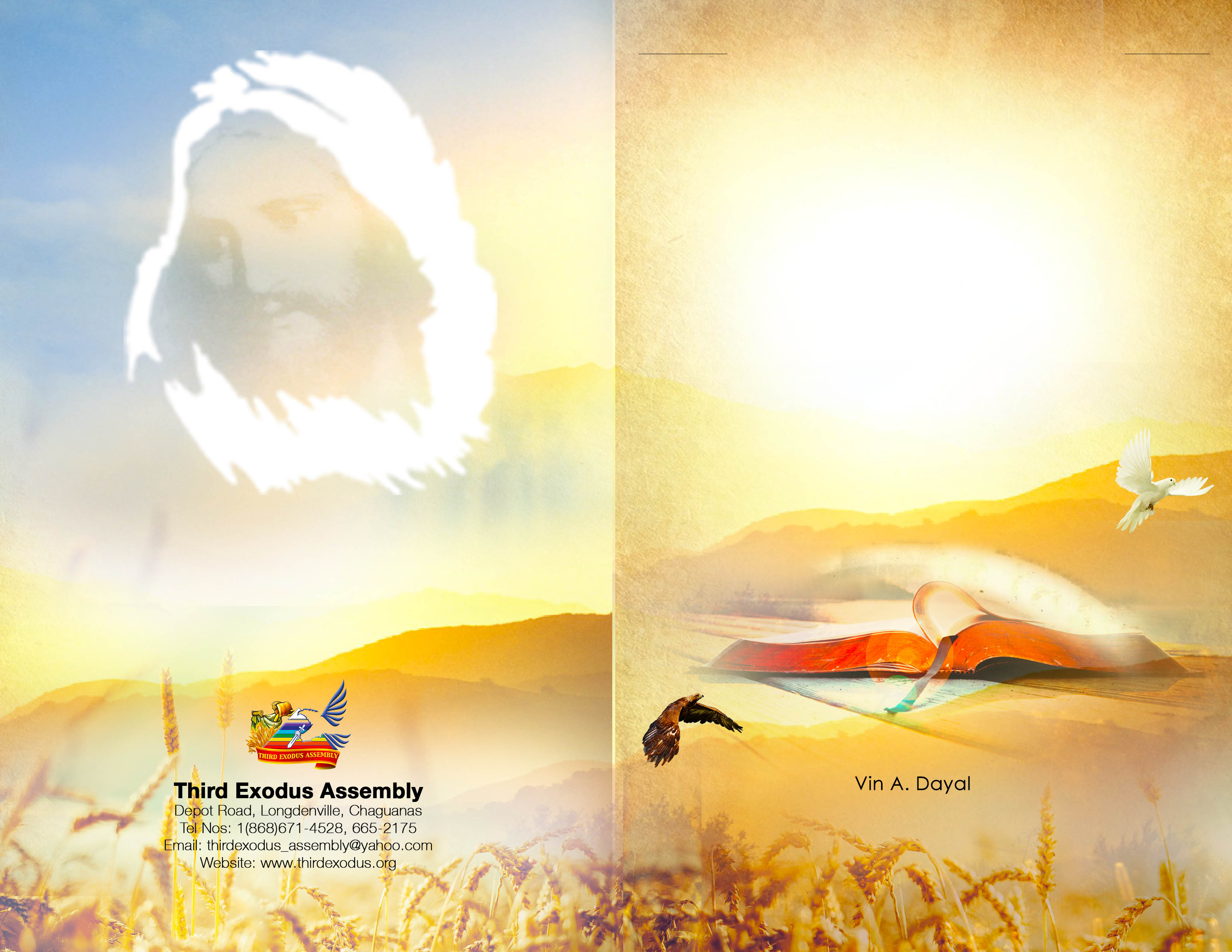 